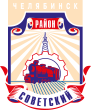 СОВЕТ депутатов советского района
первого созыварешениеот 27.07.2016								                                         № 24/ 1О назначении публичных слушаний по проекту решения Совета депутатов Советского района «Об утверждении Правил благоустройства территории Советского района города Челябинска»В целях выявления общественного мнения по проекту решения Совета депутатов Советского района  «Об утверждении Правил благоустройства территории Советского района города Челябинска, руководствуясь Федеральным законом от 06.10.2003 № 131-ФЗ «Об общих принципах организации местного самоуправления в Российской Федерации», Уставом  Советского района города Челябинска, решением Совета депутатов Советского района от 09.10.2014 № 1/7 «Об утверждении Положения об организации и проведении публичных слушаний в Советском районе»Совет депутатов Советского района первого созыва Решает:1. Назначить публичные слушания по проекту решения Совета депутатов Советского района «Об утверждении Правил благоустройства территории Советского района города Челябинска».2. Обнародовать проект решения Совета депутатов Советского района «Об утверждении Правил благоустройства территории Советского района города Челябинска» (Приложение 1).3.	Утвердить состав Оргкомитета по проведению публичных слушаний по проекту решения  Совета депутатов Советского района «Об утверждении Правил благоустройства территории Советского района города Челябинска» (приложение 2).4. Установить порядок учета предложений граждан по проекту решения Совета депутатов Советского района «Об утверждении Правил благоустройства территории Советского района города Челябинска» (приложение 3) и порядок участия граждан в обсуждении проекта решения Совета депутатов Советского района «Об утверждении Правил благоустройства территории Советского района города Челябинска» (приложение 4).5. Назначить первое заседание Оргкомитета по проведению публичных слушаний по проекту решения Совета депутатов Советского района «Об утверждении Правил благоустройства территории Советского района города Челябинска» не позднее  10 августа  2016 года.6. Ответственность за исполнение настоящего решения возложить на Первого заместителя Председателя Совета депутатов Советского района А.Н. Локоцкова.7. 	Контроль исполнения настоящего решения поручить Председателю Совета депутатов В.Е.  Макарову.8. Настоящее решение вступает в силу со дня его обнародования.Председатель Совета депутатовСоветского района                                                                                                В.Е. Макаров Глава Советского района	                                                                                      М.В. Буренков454091, г. Челябинск, ул. Орджоникидзе 27А. (351) 237-98-82. E-mail: sovsovet@mail.ru